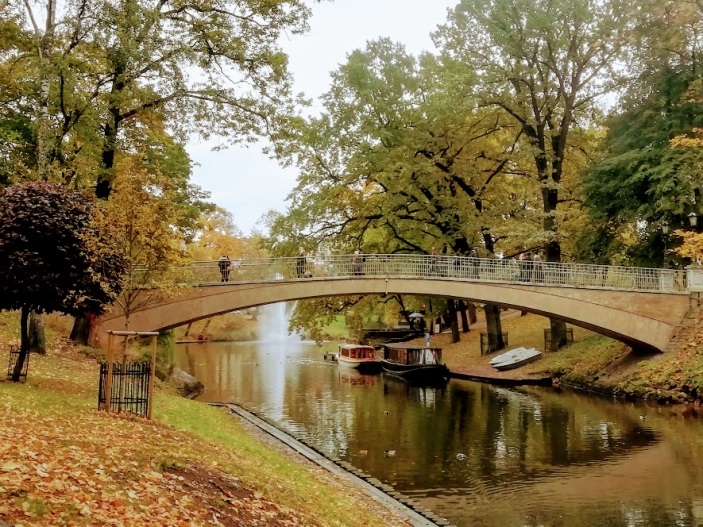 Bridge across the channel in Old Riga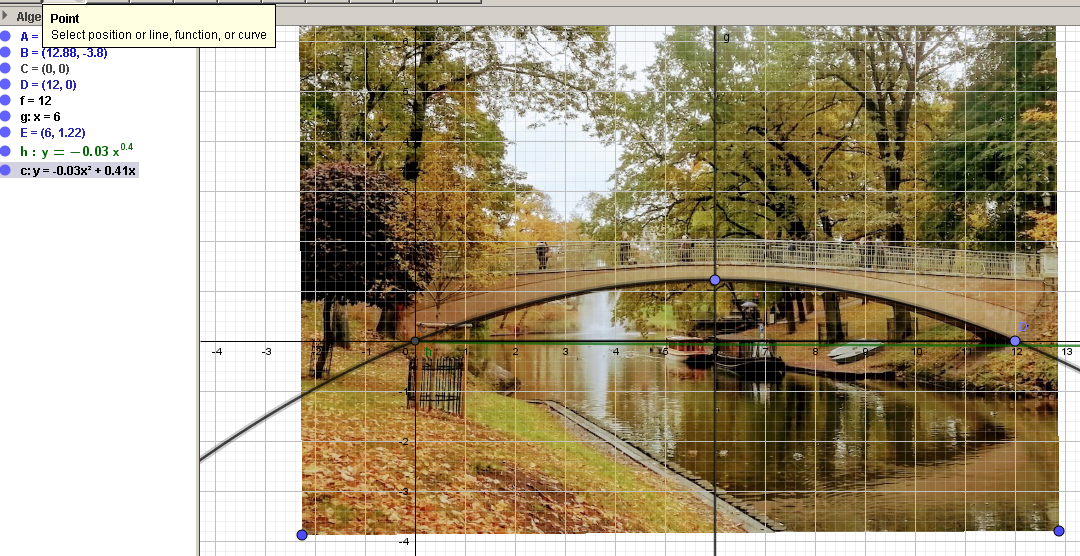 C(0;0) D(12;0) E(6;1,22)The bridge has a shape of parabola.Elizaveta Titova 10 b class